In My LifeLennon-McCartney 1965 (The Beatles)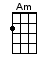 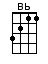 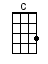 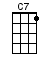 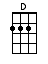 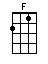 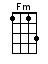 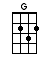 INTRO:  / 1 2 3 4 /  [C]           [G]           [C]           [G]A|---3---------|-2-----------|---3---------|-2-----------E|-0-----0-1-3-|-3-----------|-0-----0-1-3-|-3-----------C|-0-----------|-2-----------|-0-----------|-2-----------G|-------------|-0-----------|-------------|-0-----------There are [C] places [G] I'll re-[Am]member [C7]All my [F] li-i-i-[Fm]ife though [C] some have changedSome for-[C]ever [G] not for [Am] better [C7]Some have [F] go-o-o-[Fm]one and [C] some remainAll these [Am] places had their [F] momentsWith [Bb] lovers and friends, I [C] still can recallSome are [Am] dead and some are [D] livingIn [Fm] my-y-y-y life, I've [C] loved them all  [C]           [G]A|---3---------|-2-----------E|-0-----0-1-3-|-3-----------C|-0-----------|-2-----------G|-------------|-0-----------But of [C] all these [G] friends and [Am] lovers [C7]There is [F] no [Fm] one com-[C]pares with youAnd these [C] memories [G] lose their [Am] meaning [C7]When I [F] think of [Fm] love as [C] something newThough I [Am] know I'll never lose af-[F]fectionFor [Bb] people and things, that [C] went beforeI [Am] know I'll often stop and think a-[D]bout themIn [Fm] my-y-y-y life, I'll [C] love you moreINSTRUMENTAL:[C][G] / [Am][C7] / [F][Fm] / [C] /[C][G] / [Am][C7] / [F][Fm] / [C]Though I [Am] know I'll never lose af-[F]fectionFor [Bb] people and things, that [C] went beforeI [Am] know I'll often stop and think a-[D]bout themIn [Fm] my-y-y-y life, I'll [C] love you more  [C]           [G]A|---3---------|-2-----------E|-0-----0-1-3-|-3-----------C|-0-----------|-2-----------G|-------------|-0-----------In [Fm]↓ my-y-y-y life, I'll [C]↓ love you more  [C]           [G]           [C]↓A|---3---------|-2-----------|-3E|-0-----0-1-3-|-3-----------|-0C|-0-----------|-2-----------|-0G|-------------|-0-----------|-0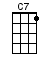 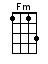 www.bytownukulele.ca